Namae:                                                                                    Nensei:DAYS OF THE WEEK- Word SearchLook at the list of the days of the week below and then find and circle them.Heijitsu   Getsuyoubi   Kayoubi   Suiyoubi   Mokuyoubi   Kinyoubi   Doyoubi   Nichiyoubi  Shuumatsu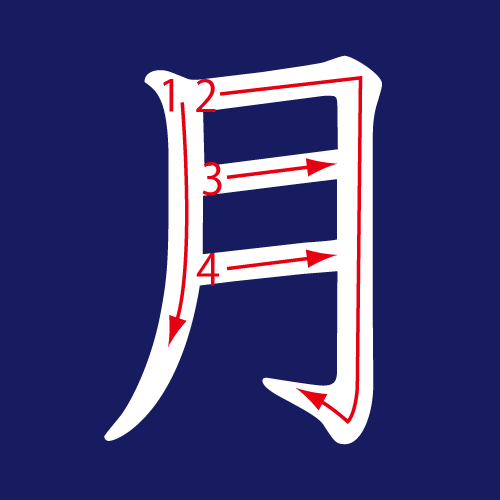 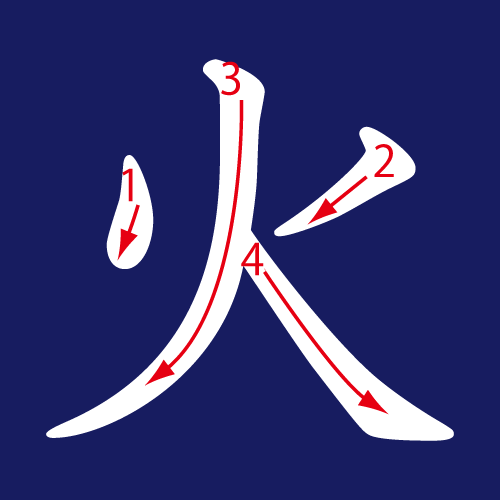 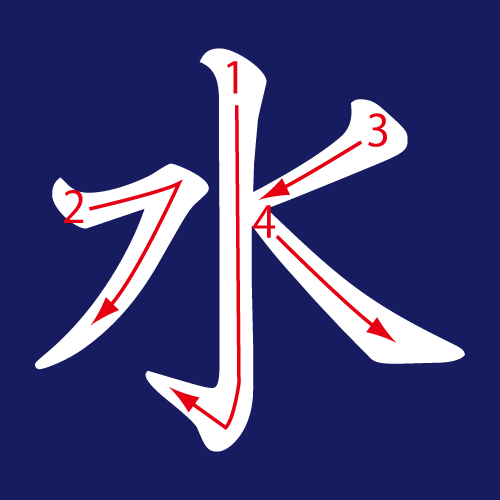 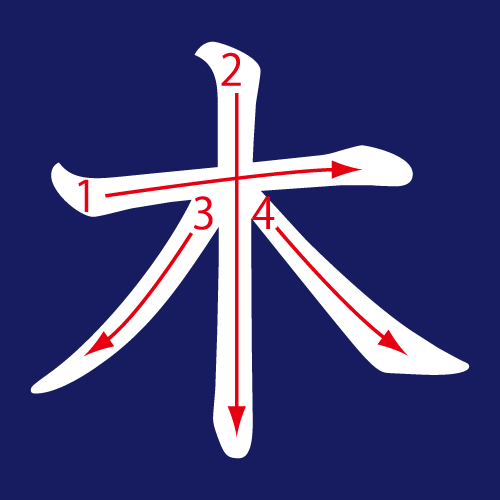 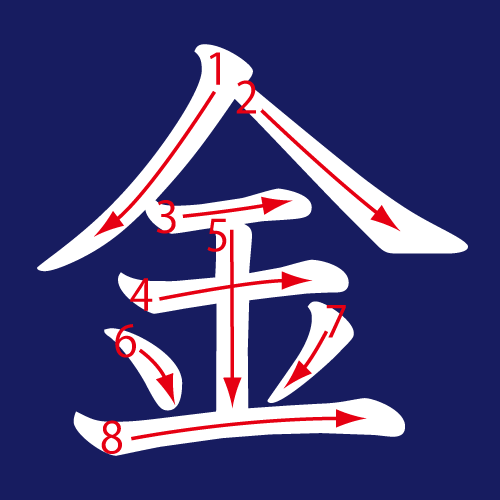 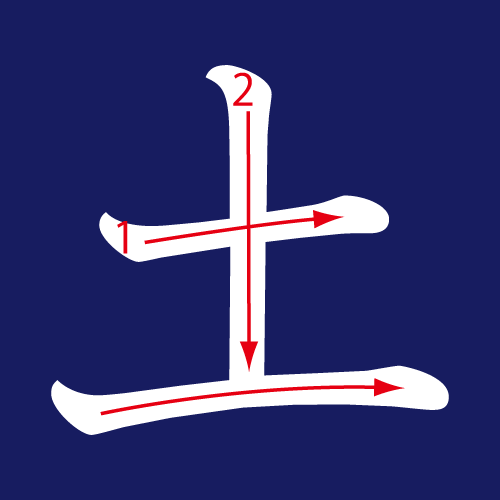 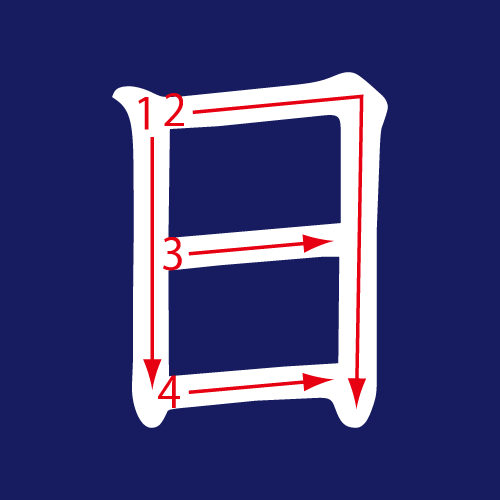 Here are some more time expressions for you to learn.Next week- senshu   せんしゅ   Morning- asa あさ   Noon-hiru ひる  Night-yoru よるLast month-sengetsu   せんげつThis month-kongetsu  こんげつ  Nextmonth-raigetsuらいげつLast year-kyonenきょうねん This year-kotoshiことし   Next year-rainenらいねんIHDIRHNBIYNIKKAYOUBIBSKTIIIIOIEMUOEANCNNASEBOMOSYAHNBRHEYUOKOICIIIIUIUIOUKYHBYDGUDSSBYOMUIOOSMOHITKIOMOUYUAZUOOIYHEHBOITOUGIUJSCDOYYSBBAKRIIUIBIBUOYODANHENNBIHDMHONDOOHKGETSUYOUBIMEO